Vannverksdrift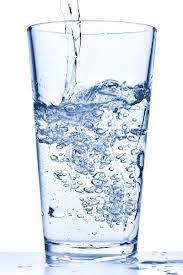 VA-NORM – Lokale bestemmelser, Seljord kommune5.10 Tilknytning av stikkledninger, vann.Lokal bestemmelse for Seljord kommune.  Tilknytning av stikkledning skal i hovedsak være i kum. Tilknytning/anboring/avgrening må alltid avtales med kommunen. Grensesnitt mellom privat og kommunal ledning er anboringsklammeret på kommunal ledning. Tilkobling utført med T- rør og som utgjør en del av hovedledningen defineres som kommunalt anlegg. Tilkobling utført med anboringsklammer defineres som privat anlegg. Det må være en avstengingsventil ved tilkoblingen/anboringsventil på alle anboringer. Det skal anbores kun på duktilt støpejern eller PE-rør. Anboring skal foretas kun på siden, ikke på toppen av vannledningen. Det skal ikke anbores på PVC rør. På dette røret skal det settes dobbelmuffe med gjenge uttak. Stikkledninger skal ikke tilkobles under vann. I frostutsatte områder skal private stikkledninger vurderes tilknyttet utenfor kum. Ved tilknytting i kum er det viktig å ikke hindre adkomsten til brannventil og armatur. Det åpnes for manifold-løsninger for stikkledninger i kum. Ved valg av dette skal VA- ansvarlig i Seljord kommune kontaktes for spesifikasjoner.Følgende unike lenker ble referert til i dette avsnittet:• https://www.va-blad.no/tilknytning-av-stikkledning-til-hovedvannledning/5.14 Vannkummer6.4 Minstedimensjoner, spillvann6.9 Tilknytning av stikkledninger, spillvann